ROMÂNIA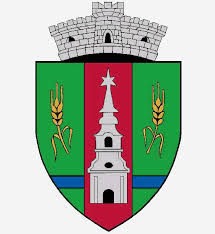 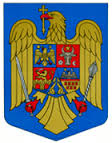 JUDEŢUL ARADCOMUNA ZERINDLoc. ZERIND  NR. 1 Tel/Fax: 0257355566e-mail: primariazerind@yahoo.com		   www.primariazerind.roAnexa nr. 4ADECLARAȚIEprivind taxa specială de salubrizare pentru persoane fizice autorizate, întreprinderile individuale și întreprinderile familiale, cabinete individualeDate de identificare a plătitorului:Cod fiscal __________________________Denumire ___________________________________________________Județ ____________________________Localitate ______________________  Cod poștal __________________Str. _____________________________ Nr. ___________, Bloc _______Scara ______ apartament _________Prin prezenta declar că  numărul de angajați și / sau colaboratori pentru care datorez taxa specială de salubrizare este de _______ .Declarația se face pe propria răspundere, cunoscând sancțiunile prevăzute de legea penală pentru cei ce fac declarații mincinoase.Data_____________ 						Semnătura,